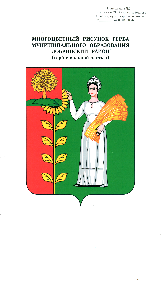 КОНТРОЛЬНО-СЧЁТНАЯ КОМИССИЯДОБРИНСКОГО МУНИЦИПАЛЬНОГО РАЙОНАЛИПЕЦКОЙ ОБЛАСТИ РОССИЙСКОЙ ФЕДЕРАЦИИАналитическая справкаоб исполнении районного и консолидированного бюджетов Добринского муниципального района за 1 полугодие 2023 года.п.ДобринкаАналитическая справка Контрольно-счётной комиссии Добринского муниципального района на отчет об исполнении бюджета Добринского муниципального района подготовлена в соответствии со статьей 157 Бюджетного кодекса Российской Федерации, статьей 9 Решения Совета депутатов Добринского муниципального района Липецкой области от 04.03.2022г. № 121-рс «О Положении о Контрольно-счетной комиссии Добринского муниципального района Липецкой области Российской Федерации» на основании данных управления финансов администрации Добринского муниципального района и администраций сельских поселений сельсоветов.Общие итоги исполнения районного бюджета за 1 полугодие 2023 года.Бюджет Добринского муниципального района на 2023 год утвержден до начала финансового года решением Совета депутатов Добринского муниципального района от 20.12.2022г. №188-рс по доходам в сумме 1012488,5 тыс. рублей, по расходам в сумме 1122555,0 тыс. рублей, с дефицитом в сумме 110066,5 тыс. рублей, что соответствует требованиям статьи 92.1 Бюджетного кодекса РФ. В течение 1 полугодия 2023 года в первоначально принятый бюджет четыре раза внесены изменения, в том числе и в части его основных характеристик. В результате изменений увеличены и утверждены как общий объем доходов районного бюджета, так и общий объем расходов по сравнению с первоначальными показателями. Общий анализ изменений основных характеристик районного бюджета по состоянию на 01.07.2023г. приведен в таблице:Динамика изменений основных параметров районного бюджета за период январь-июнь 2023 года, тыс. рублейПо итогам вносимых изменений общий объём доходов бюджета составил 1082853,0 тыс. рублей, общий объем расходов – 1316739,8 тыс. рублей. В своих заключениях Контрольно-счетная комиссия обращала внимание, что рост расходов районного бюджета на 17,3%, при увеличении доходной части бюджета на 6,9%, ведет к увеличению дефицита бюджета на 112,5%.Дефицит районного бюджета на 2023 год, с учетом внесенных изменений, составит 233886,8 тыс. рублей, что соответствует требованиям, установленным ст.92.1 Бюджетного кодекса Российской Федерации.По данным управления финансов администрации Добринского муниципального района, исполнение доходов районного бюджета составило 527802,9 тыс. рублей или 48,7% к утвержденным годовым назначениям в сумме 1082853,0 тыс. рублей, расходов – 535595,2 тыс. рублей или 40,7% к утвержденным годовым назначениям в сумме 1316739,8 тыс. рублей, дефицит составил 7792,3 тыс. рублей.Исполнение районного бюджета по сравнению с аналогичным периодом прошлого годаПо сравнению с первым полугодием 2022 года доходы районного бюджета уменьшились на 7707,2 тыс. рублей или 1,4%, расходы увеличились на 59423,0 тыс. рублей или 12,5%. Доходы районного бюджета.По итогам первого полугодия 2023 года в районный бюджет поступило доходов, с учетом безвозмездных перечислений из других бюджетов, в сумме 527802,9 тыс. рублей.Структура доходов районного бюджета за первое полугодие 2023 года в сравнении с аналогичным периодом 2022 года представлена в таблице:Доходы районного бюджета по сравнению с соответствующим периодом прошлого года. (тыс. рублей)Доходы районного бюджета за первое полугодие 2023 года на 59,6% сформированы за счет безвозмездных поступлений, объем которых, по сравнению с соответствующим периодом 2022 года уменьшился в абсолютной величине на 32985,9 тыс. рублей. Доля налоговых доходов составляет 21,9%, неналоговых доходов – 18,5%. Изменение доходных источников за пятилетний период представлено на гистограмме: (в % к общему объему доходов)Данные о поступлении налоговых доходов отражены в таблице. (тыс. рублей)Приведенные в таблице данные показывают, что в первом полугодии 2023 года по сравнению с аналогичным периодом 2022 года произошло увеличение поступлений налоговых доходов на 20,8% за счет увеличения поступлений НДФЛ и акцизов. В структуре налоговых доходов наибольший удельный вес занимает налог на доходы физических лиц – 67,9%.Налоги на совокупный доход в районный бюджет поступили в сумме 5544,1 тыс. рублей или 48,9% от годовых плановых назначений и представлены двумя основными источниками:- единый сельскохозяйственный налог – поступил в районный бюджет в сумме 5611,7 тыс. рублей или 64,6% от плановых назначений,- налог, взимаемый в связи с применением патентной системы налогообложения – поступил в сумме 109,4 тыс. рублей или 4,1% от плановых назначений. Фактическое поступление неналоговых доходов за отчетный период текущего года в сравнении с первым полугодием 2022 года представлено в таблице:                                                                                                                                                                                                         (тыс. рублей)По сравнению с первым полугодием 2022 года неналоговые доходы увеличились на 5397,2 тыс. рублей или 5,8%.Рост наблюдается только по доходам от использования имущества и штрафам. Платежи при пользовании природными ресурсами поступили со снижением практически на 33,6% по трем источникам:плата за выбросы загрязняющих веществ в атмосферный воздух стационарными объектами поступила в сумме 459,5 тыс. рублей,плата за сборы загрязняющих веществ в водные объекты – 5,1 тыс. рублей, плата за размещение отходов производства и твердых коммунальных отходов – 437,9 тыс. рублей.Доходы от продажи материальных и нематериальных активов, в целом снизились на 89,9% и представлены двумя источниками:доходы от реализации иного имущества, находящегося в собственности муниципальных районов (за исключением имущества муниципальных бюджетных и автономных учреждений, а также имущества муниципальных унитарных предприятий, в том числе казенных) в части реализации основных средств по указанному имуществу – 81,1 тыс. рублей,доходы от продажи земельных участков, государственная собственность на которые не разграничена и которые расположены в границах сельских поселений и межселенных территорий муниципальных районов – 207,4 тыс. рублей.В структуре неналоговых доходов наибольший удельный вес занимают доходы от использования имущества, находящегося в государственной и муниципальной собственности – 97,6%, которые представлены двумя основными источниками:доходы, получаемые в виде арендной платы за земельные участки, государственная собственность на которые не разграничена и которые расположены в границах сельских поселений и межселенных территорий муниципальных районов, а также средства от продажи права на заключение договоров аренды указанных земельных участков – поступили в сумме 94760,8 тыс. рублей с исполнением плана на 68,0%,доходы от сдачи в аренду имущества, составляющего казну муниципальных районов (за исключением земельных участков) – поступили в сумме 677,2 тыс. рублей с исполнением плана на 33,9%.Фактические безвозмездные поступления за отчетный период текущего года в сравнении с первым полугодием 2022 года представлены в таблице:(тыс. рублей) По сравнению с первым полугодием 2022 года объем безвозмездных поступлений снизился на 32985,9 тыс. рублей или на 9,5% и составил 314380,6 тыс. рублей.Наибольший удельный вес в общем объеме безвозмездных поступлений составляют субвенции бюджетам бюджетной системы РФ – 223054,6 тыс. рублей или 73,5%, из них субвенции местным бюджетам на выполнение передаваемых полномочий субъектов Российской Федерации поступили в сумме 214679,9 тыс. рублей.На долю субсидий приходится 17,1% безвозмездных поступлений, на долю дотаций и иных межбюджетных трансфертов по 12,2% от общего объема безвозмездных поступлений.Расходы районного бюджета.За первое полугодие 2023 года расходы районного бюджета исполнены в сумме 535595,2 тыс. рублей или на 40,7% к утвержденным годовым назначениям 1316739,8 тыс. рублей. Расходы районного бюджета на 2023 год в сравнении с аналогичным периодом 2022 года в разрезе разделов классификации расходов бюджета приведены в таблице:В целом, расходы районного бюджета, по сравнению с прошлым годом, выросли на 12,5% или 59423,0 тыс. рублей. Рост расходов наблюдается практически по всем разделам классификации расходов, за исключением расходов на национальную экономику.Районный бюджет за первое полугодие 2023 года сохранил социальную направленность. Расходы районного бюджета на социальную сферу составили 384968,3 тыс. рублей или 71,9% от всех расходов. По сравнению с первым полугодием 2022 года расходы на социальную сферу увеличились на 58358,5 тыс. рублей или 17,9% в основном за счет отрасли образование.Расходы районного бюджета по отраслям распределились следующим образом:В сравнении с прошедшими периодами расходы районного бюджета по отраслям выглядят следующим образом:Расходы районного бюджета на 2023 год по ведомственной структуре расходов, в сравнении с аналогичным периодом 2022 года, приведены в таблице:Рост расходов произошел практически по всем главным распорядителям бюджетных средств кроме Администрации Добринского муниципального района. Наибольший рост, в сравнении с прошлым отчетным периодом, наблюдается по Управлению финансов администрации Добринского муниципального района, Совету депутатов Добринского муниципального района и КСК Добринского муниципального района.Муниципальные программы.Решением Совета депутатов Добринского муниципального района от 20.12.2022г. №188-рс «О районном бюджете на 2023 год и на плановый период 2024 и 2025 годов» (с внесенными изменениями от 21.02.2023г. №200-рс, от 27.03.2023г. №212-рс, от 21.04.2023г. №219-рс, от 30.05.2023г. №227-рс) предусмотрены расходы на реализацию 8 муниципальных программ в объеме 1293977,5 тыс. рублей. Финансирование муниципальных программ за отчетный период составило 525924,7 тыс. рублей или 40,6% от годового плана, утвержденного в соответствии со сводной бюджетной росписью.Исполнение муниципальных программ Добринского района за счет средств бюджетов (тыс. рублей)По муниципальной программе «Создание условий для развития экономики Добринского муниципального района на 2019-2025 годы» финансирование за первое полугодие 2023 года составило 395,3 тыс. рублей или 4,4%, в том числе за счет средств областного бюджета – 275,5 тыс. рублей, за счет средств районного бюджета – 119,8 тыс. рублей. Финансирование осуществлялось по трем подпрограммам:«Развитие малого и среднего предпринимательства в Добринском муниципальном районе» - 66,2 тыс. рублей (методическое, информационное обеспечение сферы малого и среднего предпринимательства);«Развитие потребительского рынка Добринского муниципального района» - 293,1 тыс. рублей (предоставление субсидий на создание условий для обеспечения услугами торговли и бытового обслуживания поселений, входящих в состав муниципального района),«Развитие кооперации в Добринском муниципальном районе» - 36,0 тыс. рублей (поддержка сельскохозяйственных потребительских кооперативов).По муниципальной программе «Развитие социальной сферы Добринского муниципального района на 2019-2025 годы» финансирование за первое полугодие 2023 года составило 90650,7 тыс. рублей или 47,3%, в том числе за счет средств федерального бюджета – 7790,0 тыс. рублей, областного бюджета – 40661,7 тыс. рублей, районного бюджета – 42199,0 тыс. рублей. Финансирование осуществляется по четырем подпрограммам:«Духовно-нравственное и физическое развитие жителей Добринского муниципального района» - 3909,3 тыс. рублей (организация и проведение мероприятий, направленных на приобщение населения района к регулярным занятиям физической культурой, на профилактику наркомании, алкоголизма, табакокурения среди населения, организация и проведение мероприятий, направленных на повышение гражданской активности и ответственности молодежи, и развитие молодежного детского движения);«Развитие и сохранение культуры Добринского муниципального района» - 56108,6 тыс. рублей (проведение межрегиональных и районных фестивалей и мероприятий, обеспечение деятельности культурно-досуговых учреждений, обеспечение количественного роста и качественного улучшения библиотечных фондов, обеспечение деятельности муниципальных библиотек, обеспечение и организация учебного процесса, содержание учреждений дополнительного образования, реализация муниципальной политики, обеспечение финансово-хозяйственной деятельности). В рамках данной подпрограммы запланирован к реализации региональный проект «Творческие люди» на повышение квалификации работников культуры с объемом финансирования 37,1 тыс. рублей, из них за счет областного бюджета – 36,7 тыс. рублей, за счет средств районного бюджета – 0,4 тыс. рублей. По состоянию на 01.07.2023г. кассовые расходы произведены в полном объеме.«Социальная поддержка граждан и реализация семейно-демографической политики Добринского муниципального района» - 30552,7 тыс. рублей (социальная поддержка граждан, информирование населения о социально-экономическом и культурном развитии, проведение мероприятий, направленных на повышение престижа благополучных семей, проведение районных мероприятий, фестивалей, конкурсов).«Укрепление общественного здоровья населения Добринского муниципального района» - 80,0 тыс. рублей (проведение физкультурных и комплексных физкультурных мероприятий для всех категорий и групп населения).По муниципальной программе «Обеспечение населения Добринского муниципального района качественной инфраструктурой и услугами ЖКХ на 2019-2025 годы» финансирование составило 114513,0 тыс. рублей, из них средства районного бюджета – 64757,0 тыс. рублей, средства областного бюджета – 49756,0 тыс. рублей. Финансирование осуществляется по пяти подпрограммам:«Строительство, реконструкция, капитальный ремонт муниципального имущества и жилого фонда Добринского муниципального района» - 32536,7 тыс. рублей (предоставление МБТ сельским поселениям на осуществление переданных полномочий по уплате взносов на капитальный ремонт муниципального жилищного фонда, строительство и приобретение муниципального жилья, строительство, реконструкция, капитальный ремонт муниципальных учреждений);«Развитие автомобильных дорог местного значения Добринского муниципального района и организация транспортного обслуживания населения» - 15488,6 тыс. рублей (содержание автомобильных дорог, капитальный ремонт автомобильных дорог, организация транспортного обслуживания населения, предоставление МБТ сельским поселениям, строительство автомобильных дорог);«Энергосбережение и повышение энергетической эффективности Добринского муниципального района» - 6297,2 тыс. рублей (содержание, теплоснабжение и энергоснабжение котельных муниципальных зданий),«Обращение с отходами на территории Добринского муниципального района» - 6614,1 тыс. рублей (создание мест (площадок) накопления твердых коммунальных отходов, мероприятия по обращению с отходами).«Повышение качества водоснабжения населения Добринского муниципального района» - 48705,0 тыс. рублей, из них средства областного бюджета – 44472,3 тыс. рублей (строительство и реконструкция водопроводных сетей, водозаборных сооружений, предоставление субсидий юр.лицам, осуществляющим деятельность по холодному водоснабжению, обслуживание и ремонт объектов водоснабжения).По муниципальной программе «Создание условий для обеспечения общественной безопасности населения и территории Добринского муниципального района на 2019-2025 годы» финансирование за счет средств районного бюджета составило 4371,4 тыс. рублей или 39,8% от общего финансирования программы. Финансирование осуществляется по двум подпрограммам:«Осуществление мероприятий мобилизационной подготовки, гражданской обороны и защиты населения и территории Добринского муниципального района от чрезвычайных ситуаций природного и техногенного характера» - 3795,4 тыс. рублей (содержание и развитие МКУ ЕДДС);«Построение и развитие аппаратно-программного комплекса «Безопасный город» - 576,0 тыс. рублей (система видеонаблюдения в общественных местах).По муниципальной программе «Развитие системы эффективного муниципального управления Добринского муниципального района на 2019-2025 годы» финансирование составило 48241,1 тыс. рублей или 47,4% от общего финансирования программы, из них средства районного бюджета – 45888,5 тыс. рублей, средства областного бюджета – 1633,2 тыс. рублей, средства бюджетов сельских поселений – 719,4 тыс. рублей. Финансирование осуществлялось по трем подпрограммам:«Развитие кадрового потенциала муниципальной службы, информационное обеспечение и совершенствование деятельности органов местного самоуправления Добринского муниципального района» - 26640,8 тыс. рублей (расходы по повышению квалификации муниципальных служащих, приобретение услуг с использованием информационно-правовых систем, обеспечение деятельности органов местного самоуправления);«Совершенствование системы управления муниципальным имуществом и земельными участками Добринского муниципального района» - 614,0 тыс. рублей (оформление технической документации, кадастровых паспортов, межевание земель, регистрация права собственности на имущество казны, содержание и обслуживание имущества казны);«Долгосрочное бюджетное планирование, совершенствование организации бюджетного процесса» - 20986,3 тыс. рублей (расходы на оплату труда и обеспечение функций органов местного самоуправления, в том числе по переданным полномочиям, содержание МКУ «ЦК в СБУ и МЗ»).По муниципальной программе «Развитие образования Добринского муниципального района на 2019-2025 годы» финансирование составило 267363,8 тыс. рублей или 48,9% от общего финансирования программы. Финансирование осуществляется по пяти подпрограммам:«Развитие системы дошкольного образования» - 27424,2 тыс. рублей (обеспечение деятельности дошкольных учреждений и создание условий для развития дошкольного образования);«Развитие системы общего образования» - 2008128,3 тыс. рублей (создание условий для получения основного общего образования, обеспечение выплат ежемесячного денежного вознаграждения за классное руководство педагогическим работникам);«Развитие системы дополнительного образования, организация отдыха и оздоровления детей в каникулярное время» - 22918,0 тыс. рублей (повышение эффективности обеспечение общедоступного и бесплатного дополнительного образования, обеспечение персонифицированного финансирования дополнительного образования детей);«Поддержка одаренных детей и их наставников» - 799,2 тыс. рублей (создание условий, гарантирующих реализацию творческого потенциала детей района, поддержка деятельности одаренных детей, преподавателей);«Финансовое обеспечение и контроль» - 8094,1 тыс. рублей (обеспечение деятельности финансово-экономической службы, повышение эффективности управленческих решений).По муниципальной программе «Профилактика терроризма на территории Добринского муниципального района» финансирование за счет средств районного бюджета составило 389,4 тыс. рублей или 9,8% от общего объема финансирования программы. Финансирование осуществляется по двум подпрограммам:«Комплексные мероприятия по профилактике терроризма среди населения» - финансирование не осуществлялось,«Обеспечение антитеррористической защищенности объектов, находящихся в муниципальной собственности или в ведении органов местного самоуправления» - финансирование направлено на выполнение требований к антитеррористической защищенности учреждений образования.По муниципальной программе «Профилактика экстремизма на территории Добринского муниципального района» финансирование не осуществлялось. Муниципальный долг Добринского района.Статьей 8 районного бюджета утверждена Программа муниципальных внутренних заимствований Добринского муниципального района на 2023 год и на плановый период 2024 и 2025 годов, согласно которой не запланировано привлечение и погашение бюджетных кредитов.Верхний предел муниципального долга по состоянию на 01.01.2024 года утвержден в размере 0,0 тыс. рублей, в том числе по муниципальным гарантиям в сумме 0,0 тыс. рублей. По состоянию на 01.07.2023 года муниципальный долг района отсутствует.Резервный фонд.Решением сессии Совета депутатов от 20.12.2022 года №188-рс предусмотрено создание резервного фонда администрации муниципального района в сумме 10850,0 тыс. рублей. Размер резервного фонда составил 1,0% от общего объема утвержденных расходов, что соответствует п.3 ст.81 Бюджетного кодекса РФ (не более 3%).Решением сессии Совета депутатов от 27.03.2023 года №212-рс резервный фонд администрации муниципального района увеличен и составил 11850,0 тыс. рублей, что составило 0,9% от общего объема утвержденных расходов.Решением сессии Совета депутатов от 21.04.2023 года №219-рс резервный фонд администрации муниципального района увеличен и составил 14850,0 тыс. рублей, что составило 1,1% от общего объема утвержденных расходов.Средства резервного фонда за 1 полугодие 2023 года направлялись на финансирование следующих расходов:В процессе исполнения бюджета в 2023 году, в соответствии с п.3 статьи 81 Бюджетного кодекса РФ, соблюдены все требования к предельным величинам резервного фонда.Дефицит районного бюджета. По состоянию на 01.07.2023 год дефицит районного бюджета составил 7792,3 тыс. рублей при планируемом дефиците 233886,8 тыс. рублей. Источниками финансирования дефицита бюджета в 2023 году, при планировании, являются разница между предоставленными и возвращенными бюджетными кредитами сельских поселений, а также изменение остатков средств на счетах по учету средств бюджетов, что не противоречит Бюджетному законодательству.Остаток средств на счёте районного бюджета по состоянию на 01.01.2023 года составил 291605,6 тыс. рублей, а по состоянию на 01.07.2023 года – 283813,2 тыс. рублей, в том числе областные средства в сумме 22017,0 тыс. рублей. По сравнению с началом года остатки уменьшились на 7792,4 тыс. рублей или на 2,7%. Основные показатели исполнения консолидированного бюджета Добринского муниципального района за первое полугодие 2023 года.По состоянию на 1 июля 2023 года в консолидированный бюджет с учетом безвозмездных поступлений из бюджетов других уровней поступило доходов в сумме 599902,3 тыс. рублей, что составляет 49,0% от утвержденного годового плана (1223615,9 тыс. рублей).Расходная часть бюджета исполнена в сумме 602537,9 тыс. рублей или 40,7% от утвержденного годового плана (1480569,0 тыс. рублей).Дефицит бюджета составил 2635,6 тыс. рублей, при планируемом дефиците бюджета – 256953,1 тыс. рублей.Доходы консолидированного бюджета.Исполнение доходной части консолидированного бюджета Добринского муниципального района за первое полугодие 2023 года отражено в таблице:По итогам первого полугодия 2023 года в консолидированный бюджет района поступило доходов, с учетом безвозмездных поступлений, в сумме 599902,3 тыс. рублей. По сравнению с соответствующим периодом прошлого года поступления в доходную часть снизились на 3719,3 тыс. рублей или на 0,6%. Налоговые и неналоговые доходы консолидированного бюджета составили 263998,2 тыс. рублей и занимают в общем объеме поступлений 44,0%. По сравнению с соответствующим периодом прошлого года собственные поступления увеличились на 9,2% или на сумму 22193,2 тыс. рублей.В структуре налоговых доходов консолидированного бюджета наибольший удельный вес занимает налог на доходы физических лиц (НДФЛ), его доля в поступлениях составила 54,3%. План года по НДФЛ исполнен на 37,1% и поступил в сумме 87556,1 тыс. рублей. К уровню прошлого года поступления увеличились на 21101,7 тыс. рублей, увеличение составило 31,8%. Основные плательщики по НДФЛ ООО «Восход», ОАО «Добринский сахарный завод», ООО Добрыня, ООО «Отрада Фармз».  План года по акцизам на ГСМ на 01.07.2023 года исполнен на 54,5% и поступил в сумме 29723,8 тыс. рублей, к уровню прошлого года поступления увеличились на 2573,0 тыс. рублей или на 9,5%.Исполнение по налогам на совокупный доход составило к плану года 74,3% или 44011,6 тыс. рублей. К аналогичному уровню прошлого года поступления увеличились на сумму 4884,3 тыс. рублей или 12,5%. Налоги на совокупный доход представлены двумя основными источниками:-налог с применением упрощенной системы налогообложения – поступил в бюджет района в сумме 36062,5 тыс. рублей или 81,2% от годовых назначений,-единый сельскохозяйственный налог – поступил в сумме 8016,7 тыс. рублей или 65,8% от годовых назначений.По имущественным налогам исполнение плана года составило -5,8%. Отрицательное поступление имущественных налогов обусловлено введением с 1 января текущего года единого налогового платежа, в результате прошло списание по НДФЛ на 16216,3 тыс. рублей, УСН – 7852,8 тыс. рублей, ЕСХН – 347,9 тыс. рублей, ПСН – 3988,4 тыс. рублей, налогу на имущество физических лиц – 1200,4 тыс. рублей, земельному налогу – 16500,9 тыс. рублей, прочим платежам – 2573,1 тыс. рублей.Неналоговые доходы к плану года исполнены на 68,5%, поступление составило 102757,9 тыс. руб. По сравнению с соответствующим периодом 2022 года поступление неналоговых доходов выросло на 4997,2 тыс. рублей или на 5,1%. В структуре неналоговых доходов наибольший удельный вес занимают доходы от использования имущества, находящегося в государственной и муниципальной собственности – 97,1%, которые поступили в сумме 99788,6 тыс. рублей с ростом к прошлому отчетному периоду в сумме 11782,4 тыс. рублей или на 13,4%. Основным источником пополнения данного вида дохода являются доходы, получаемые в виде арендной платы за земельные участки, государственная собственность на которые не разграничена, а также средства от продажи права на заключение договоров аренды указанных земельных участков. Поступление составило 94760,8 тыс. рублей.Фактические безвозмездные поступления за отчетный период текущего года в сравнении с первым полугодием 2022 года представлены в таблице:(тыс. рублей) По сравнению с первым полугодием 2022 года объем безвозмездных поступлений уменьшился на 14130,1 тыс. рублей или на 7,2% и составил 335904,1 тыс. рублей.Бюджеты сельских поселений по доходам исполнены в сумме 109044,9 тыс. рублей или на 50,1%.При годовом плане налоговых и неналоговых доходов сельских поселений Добринского муниципального района 111977,5 тыс. рублей, за 1-е полугодие 2023 года фактически поступило в бюджеты 50576,4 тыс. рублей или 45,2%, безвозмездных поступлений – 58468,5 тыс. рублей (при плане 105630,8 тыс. рублей) или 55,3%.Изменение доходных источников по бюджетам сельских поселений представлено на гистограмме:Наиболее высокие проценты выполнения к годовому плану по поступлению налоговых и неналоговых доходов, более 50%, отмечаются в сельских поселениях:Петровский сельсовет – 65,3%Демшинский сельсовет – 50,2%Новочеркутинский сельсовет – 70,2%.Наиболее низкий процент выполнения плана наблюдается в следующих сельских поселениях:Каверинский сельсовет -10,1%Нижнематренский сельсовет – 13,0%Березнеговатский сельсовет – 21,2%.Исполнение плана поступлений собственных доходов представлен на гистограмме:гистограмме: Расходы консолидированного бюджета Добринского муниципального района.За первое полугодие 2023 года расходы консолидированного бюджета исполнены в сумме 6020537,9 тыс. рублей или на 40,7% от годового плана.Сведения об исполнении плановых назначений по расходам бюджета муниципального района по разделам функциональной классификации в 1 полугодии 2023 года приведены в таблице: (тыс.руб.)За первое полугодие 2023 года наиболее низкий процент исполнения расходной части консолидированного бюджета отмечается по разделам:«Охрана окружающей среды» - 11,1%,«Национальная экономика» - 17,3%.По остальным разделам исполнение составило в среднем 44,3%.Динамика расходов районного бюджета за последние пять лет выглядит следующим образом:Характеристика расходной части бюджета по разделам функциональной классификации приведена в таблице:В сравнении с аналогичным периодом прошлого года объем расходов консолидированного бюджета в 2023 году увеличился на 59602,7 тыс. рублей и составил 111,0% к объему прошлого года.Анализ исполнения расходной части сельскими поселениями Добринского муниципального района показал, что за первое полугодие текущего года сельскими поселениями в целом расходы исполнены на 103888,2 тыс. рублей или на 43,2% от годового плана (240674,6 тыс. рублей).Анализ расходов сельских поселений Добринского муниципального района показал, что наиболее высокие проценты выполнения к годовому плану расходной части, более 50%, за первое полугодие текущего года, отмечаются в сельских поселениях:Богородицкий сельсовет – 57,6%Петровский сельсовет – 53,4%Среднематренский сельсовет – 51,2%Талицкий сельсовет – 50,4%Тихвинский сельсовет – 50,8%.Наиболее низкий процент выполнения плана наблюдается в следующих сельских поселениях:Верхнематренский сельсовет – 33,2%Дуровский сельсовет – 25,5%.Исполнение плана по расходам бюджетов сельских поселений представлено на гистограмме:Долговые обязательства сельских поселений состоят из бюджетных кредитов, полученных из районного бюджета.Объем муниципального долга сельских поселений Добринского района по состоянию на 01.07.2032 год составил 772,0 тыс. рублей. Изменение объема и структуры муниципального долга представлены в таблице.                                                                                                        (тыс. рублей)В целом долговая нагрузка на бюджеты сельских поселений за отчетный период не изменилась. Текущая задолженность по долговым обязательствам, по состоянию на 1 июля 2023 года, составляет 772,0 тыс. рублей, в том числе:Каверинский сельсовет – 300,0 тыс. рублей, Пушкинский сельсовет – 472,0 тыс. рублей.В процессе исполнения бюджета за 6 месяцев 2023 года всеми сельскими поселениями соблюдены требования к предельным величинам муниципального долга в соответствии со статьей 107 Бюджетного кодекса РФ.Председатель Контрольно-счётнойкомиссии Добринского муниципальногорайона Липецкой области                                                                           Н.В.Гаршина     Наименование Основные характеристики районного бюджета на 2023 годОсновные характеристики районного бюджета на 2023 годИзменение (увеличение, уменьшение)Изменение (увеличение, уменьшение)Наименование Решение Совета депутатов №188-рс (первоначальная редакция) предусмотрено в Отчете об исполнении бюджета на 01.07.2023г.Абсолютное (тыс. рублей)Относительное (%)Доходы, всего1012488,51082853,070364,5106,9Расходы, всего1122555,01316739,8194184,8117,3Профицит «+»/ Дефицит «-»-110066,5-233886,8-123820,3212,5Наименование Исполнение районного бюджета Исполнение районного бюджета Изменение (увеличение, уменьшение)Изменение (увеличение, уменьшение)Наименование На 01 июля 2022 года На 01 июля 2023 годаАбсолютное (тыс. рублей)Относительное (%)Доходы, всего535510,1527802,9-7707,2-1,4Расходы, всего476172,2535595,259423,012,5Профицит «+»/ Дефицит «-»59337,9-7792,3-67130,2-113,12022 год2022 год2022 год2023 год2023 год2023 годОтклонение факта 2023г. к 2022г.Годовой планФакт 1 полугодия%Годовой планФакт 1 полугодия%Отклонение факта 2023г. к 2022г.1.Налоговые доходы243205,695786,139,4283527,8115667,640,819881,52.Неналоговые доходы138635,592357,566,6144073,097754,767,85397,23.Безвозмездные поступления705336,7347366,549,2655252,2314380,648,0-32985,9Всего:1087177,8535510,149,31082853,0527802,948,7-7707,2Налоговые доходы1 полугодие 2022 года1 полугодие 2023 годаОтклонение Темп роста %Налог на доходы физических лиц58097,178488,120391,0135,1Акцизы по подакцизным товарам27150,829723,82573,0109,5Налоги на совокупный доход7930,75544,1-2386,669,9Прочие налоги, пошлины и сборы 2607,51911,6-695,973,3в т.ч. госпошлина2607,51911,6-695,973,3Итого95786,1115667,619881,5120,8Неналоговые доходы1 полугодие 2022 года1 полугодие2023 годаОтклонение Темп роста %Доходы от использования имущества, находящегося в гос. и муниципальной собственности84396,295438,611042,4113,1в т.ч. проценты, полученные от предоставления бюджетных кредитов 0,40,60,2150,0Платежи при пользовании природными ресурсами1358,2902,6-455,666,4Доходы от оказания платных услуг и компенсаций затрат государства3060,7145,5-2915,24,7Доходы от продажи материальных и нематериальных активов2844,9288,5-2556,410,1Штрафы, санкции, возмещение ущерба697,5988,1290,6141,7Прочие неналоговые доходы0,0-8,6-8,6-Итого92357,597754,75397,2105,8Безвозмездные поступления1 полугодие 2022 года1 полугодие 2023 годаОтклонение Темп роста %Безвозмездные поступления от других бюджетов бюджетной системы РФ, в т.ч.347073,6322948,9-24124,793,0- дотации31215,75996,2-25219,519,2- субсидии61308,353636,3-7672,087,5- субвенции223054,6230941,77887,1103,5- иные межбюджетные трансферты31495,032374,7879,7102,8Прочие безвозмездные поступления316,3288,2-28,191,1Возврат остатков субсидий и субвенций прошлых лет-23,4-8856,5-8833,137848Итого347366,5314380,6-32985,990,5Раздел Наименование Исполнение районного бюджета по расходамИсполнение районного бюджета по расходамИзменение (увеличение, уменьшение)Изменение (увеличение, уменьшение)Раздел Наименование на 01.07.2022г.на 01.07.2023г.Абсолютное (тыс. рублей)Относительное, темп роста (%)01Общегосударственные вопросы46679,757422,910743,2123,003Национальная безопасность и правоохранительная деятельность5074,45241,3166,9103,304Национальная экономика55531,122755,0-32776,141,005Жилищно-коммунальное хозяйство42277,265034,122756,9153,806Охрана окружающей среды0,0173,6173,6-07Образование257516,9302874,045357,1117,608Культура, кинематография43559,649426,35866,7113,510Социальная политика22899,627747,64848,0121,211Физическая культура и спорт881,02982,42101,4338,512Средства массовой информации1752,71938,0185,3110,6Всего 476172,2535595,259423,0112,5НаименованиеОбъем расходов на  01.07.2022г. Объем расходов на  01.07.2023гИзменения (+,-)Темп роста, %Удельный вес в общем объеме расходов, %Совет депутатов Добринского муниципального района681,6953,2271,6139,80,2Администрация Добринского муниципального района139532,9133387,4-6145,595,624,9Управление финансов администрации района16149,124743,38594,2153,24,6КСК Добринского муниципального района446,3659,9213,6147,90,1Отдел культуры, спорта, молодежной и социальной политики администрации района52008,760230,78222,0115,811,3Отдел образования администрации района267353,6315620,748267,1118,058,9Итого476172,2535595,259423,0112,5100,0Наименование муниципальной программыГодовой планКассовый расход% исполнения плана«Создание условий для развития экономики Добринского муниципального района на 2019-2025 годы»9039,7395,34,4«Развитие социальной сферы Добринского муниципального района на 2019-2025 годы»191448,790650,747,3«Обеспечение населения Добринского муниципального района качественной инфраструктурой и услугами ЖКХ на 2019-2024 годы»429793,7114513,026,6«Создание условий для обеспечения общественной безопасности населения и территории Добринского муниципального района на 2019-2025 годы»10977,14371,439,8«Развитие системы эффективного муниципального управления Добринского муниципального района на 2019-2025 годы»101815,548241,147,4«Развитие образования Добринского муниципального района на 2019-2025 годы»546918,4267363,848,9«Профилактика терроризма на территории Добринского муниципального района»3954,4389,49,8«Профилактика экстремизма на территории Добринского муниципального района»30,00,00,0Итого1293977,5525924,740,6№ п/пНаправление использования средств резервного фондаРасходование средствРасходование средств№ п/пНаправление использования средств резервного фондасумма, тыс. рублейуд. вес в общем объеме расходов1.Проведение встреч, конкурсов, выставок, семинаров и других мероприятий57,31,02.Оказание разовой материальной помощи гражданам2107,736,33.Оказание финансовой помощи3634,462,7Итого5799,4100,0ДОХОДЫПлан 2023 годФактическое исполнение на 01.07.2023% исполнения к годовым назначениям 2023г.Фактическое исполнение на 01.07.2022Темп роста факта 2023г.к факту 2022г.НАЛОГОВЫЕ ДОХОДЫ389536,4161240,3641,4144044,3111,9Налоги на прибыль236188,687556,137,166454,4131,8Акцизы по подакцизным товарам54544,829723,854,527150,8109,5Налоги на совокупный доход59231,044011,674,339127,3112,5Налоги на имущество33662,0-1963,8-5,88704,1-22,6Прочие налоги, пошлины и сборы5910,01912,632,42607,773,3НЕНАЛОГОВЫЕ ДОХОДЫ150041,9102757,968,597760,7105,1Доходы от имущества, находящегося в государственной и муниципальной собственности147318,999788,667,788006,2113,4Плата за негативное воздействие на окружающую среду1562,0902,657,81358,266,5Доходы от оказания платных услуг и компенсаций затрат государства0,0607,20,03394,817,9Доходы от продажи материальных и нематериальных активов161,0288,5179,24111,77,0Штрафные санкции, возмещение ущерба1000,0996,399,6697,5142,8Прочие неналоговые доходы0,0174,70,0192,390,8ИТОГО НАЛОГОВЫХ И НЕНАЛОГОВЫХ ДОХОДОВ:539578,3263998,248,9241805,0109,2Безвозмездные поступления -всего684037,6335904,149,1361816,692,8ВСЕГО ДОХОДОВ:1223615,9599902,349,0603621,699,4Безвозмездные поступления1 полугодие 2022 года1 полугодие 2023 годаОтклонение Темп роста %Безвозмездные поступления от других бюджетов бюджетной системы РФ, в т.ч.358145,9342417,4-15728,595,6- дотации59932,743713,1-16219,687,5- субсидии65570,855535,6-10035,284,7- субвенции223929,7231984,48054,7103,6- иные межбюджетные трансферты8712,711184,32471,6128,4Прочие безвозмездные поступления3694,12343,2-1350,963,4Доходы от возврата остатков субсидий и субвенций прошлых лет0,00,0--Возврат остатков субсидий и субвенций прошлых лет-23,4-8856,5-8833,137848Итого361816,6335904,1-14130,192,8Разделы БКРАСХОДЫГодовые назначенияИсполнено на 01.07.2023г.% исполнения01Общегосударственные вопросы193686,189757,246,302Национальная оборона2451,91042,742,503Национальная безопасность и правоохранительная деятельность13085,25304,440,504Национальная экономика126772,722000,117,305Жилищно-коммунальное хозяйство236603,495149,140,206Охрана окружающей среды1562,0173,511,107Образование 693734,5302874,043,708Культура и кинематография143647,350965,035,510Социальная политика55655,828271,950,811Физическая культура и спорт8462,45062,059,812Средства массовой информации4905,91938,039,513Обслуживание государственного и муниципального долга1,80,00,0ВСЕГО РАСХОДОВ1480569,0602537,940,7Разделы БКНаименование отраслей бюджетной сферы2023 год2023 год2023 год2022 год2022 годИсполнение к 2022 годуРазделы БКНаименование отраслей бюджетной сферыИсполнено на 01.07. Доля в общей сумме расходов (%)Исполнено на 01.07.Исполнено на 01.07.Доля в общей сумме расходов (%)%1234556701Общегосударственные вопросы89757,114,977725,377725,314,3115,502Национальная оборона1042,70,2875,1875,10,2119,103Национальная безопасность и правоохранительная деятельность5304,40,95124,35124,31,0103,504Национальная экономика22000,13,655302,655302,610,239,805Жилищно-коммунальное хозяйство95149,115,873913,673913,613,6128,706Охрана окружающей среды173,50,00,00,00,0-07Образование 302874,050,3257516,9257516,947,4117,608Культура, кинематография 50965,08,545121,945121,98,3112,910Социальная политика28271,94,723337,923337,94,3121,111Физическая культура и спорт5062,00,82264,82264,80,4223,512Средства массовой информации1938,00,31752,71752,70,3110,613Обслуживание государственного и муниципального долга0,00,00,10,1-0,0ИТОГО:ИТОГО:602537,9100,0542935,2542935,2100,0111,0По состоянию на 01.01.2023По состоянию на 01.01.2023По состоянию на 01.07.2023По состоянию на 01.07.2023Отклонение (+,-)Сумма Доля %Сумма Доля %Отклонение (+,-)Областной бюджет0,00,00,00,00,0Районный бюджет772,0100,0772,0100,00,0Кредитные организации0,00,00,00,00,0Итого 772,0100772,0100,00,0